Design & Analysis of Beam-Column Structures with Nonlinear Supports& Computer programAnchala Singh MarkamDr. Rakesh PandeyMATS SCHOOL OF ENGINEERING & INFORMATION TECHNOLOGY, Raipur, India, 492001Email of corresponding Author:Received on: xxxx,20xx,	Revised on: xxxx,20xx,	Published on: xxxx,20xxAbstract – This paper will be helpful for researchers for method selection design validation of beam column structures with nonlinear support and computer program, technique for computer-aided design and analysis of beam-columns under various load with nonlinear supportTo ease numerical solutions of complicated structural elements, the approach employs discrete-element mechanical models of continuous parts. The axial and lateral solutions are linked to account for the impact of axial forces on the bending behavior of the member.The members are designed for maximum Tension and Compression load for the most critical load combination as per code IS 2062, IS802 & IS 1852. The Seismic behavior of the Beam and column structure for factory shed has been tabulated and the deflections, axial forces, modal time period and base shear of both types of method are noted and comparison between computer analysis, numerical analysis & experimental analysis.Keywords- Computer Programing, Numerical Method, Experimental Method, Design validation, Mechanical Structure, Displacement load.INTRODUCTIONA number of difficulties involving beam-column type members exist, for which there are no suitable mathematical solutions. These include axially and laterally loaded piles with nonlinear supports, beams with variable cross-sections or resting on closely spaced dispersed supports, and elastic buckling of columns with varied cross-sections or with distributed nonlinear supports. The programmable computer programmer for analyzing beam column members under combined axial and lateral stresses with nonlinear support has beencreated, the effected of internal axial forces on bending behaviors are investigated.A computer program for analysis of general beam-column structures supported and/or loaded by components which interact with displacements of the beam and/or column the computer program described in this report has been checked to ensure that the results are accurate within the limitations of the procedures employed. However, there may be unusual situations which were not anticipated, and these situations may cause the program to produce questionable results. It is the responsibility of the user to judge the validity of the results. No responsibility is assumed by the author for the design or behavior of any structure based on results obtained with the program. Describes the general beam- column system considered and the mathematical model used for analysis. Presents the force- displacement relationships for the mathematical model and describes the computational procedure used for the solution.HOW ARE BEAMS AND COLUMNS USED IN A STRUCTURE?Columns and beams are two fundamental structural elements that are essential to stability. They support the weight of the building and create a safe load path, transferring the weight and forces applied to the structure of the building to the foundation and the ground.Uses: Light Gauge Steel Framing Prefabricated Hall Building / Factory / Shed Steel Structure Drawing, Find Complete Details about Light Gauge Steel Framing Prefabricated Hall Building / Factory / Shed etc.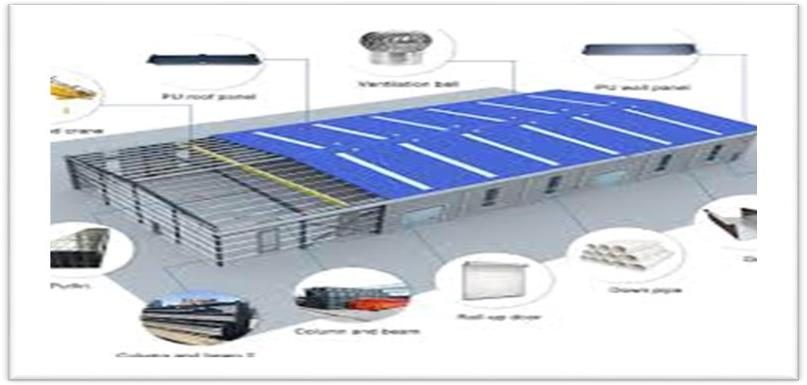 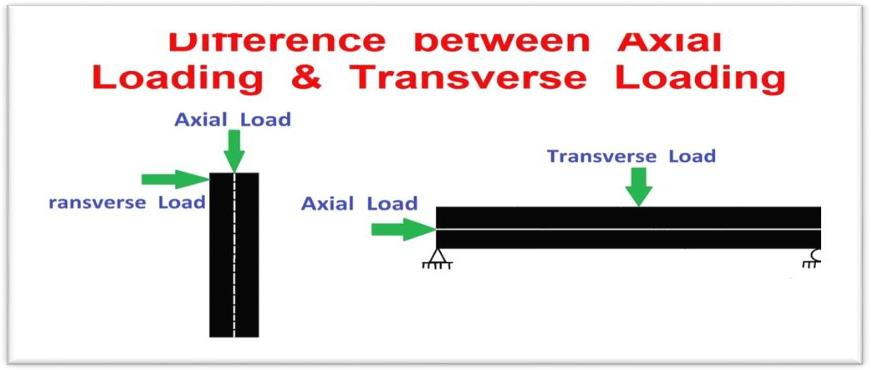 Fig: Beam and Column Steel StructureOBJECTIVESTo study the nonlinear response of corner beam- column junctions with inclusion of the effect of construction joint between the column and the beam fabricated at different times and subjected to cyclic and repeated loads, a computer program of three dimensional nonlinear finite element analysis.A parametric study dealing with fabricated joint is presented by taking various conditions of the junction. These include the axial load on the column, strength of joint in the second cast.An important result from the research done so far is that the notion of a rigid joint can be discarded forever. Thus, just as beams, columns and other structural elements exhibit flexibility in response to applied loading.Comparison Study with help of Computer programing, Numerical method & Experimental Method and Design Validation.METHODOLOGYMechanical Model DevelopmentComputer Base AnalysisNumerical MethodExperimental MethodGENERAL ANALYSIS REQUIREMENTS OF COLUMN AND BEAM STEEL STRUCTURESTransverse LoadLongitudinal LoadTorsional shear LoadSelf-weightWind LoadFig: Difference types of LoadMECHANICAL MODEL DEVELOPMENTWhen the need for a new structure arises, an individual or agency has to arrange the funds required for its construction. The individual or agency henceforth referred to as the owner then approaches an architect. The architect plans the layout so as to satisfy the functional requirements and also ensures that the structure is aesthetically pleasing and economically feasible. In this process, the architect often decides the material and type of construction as well. The plan is then given to a structural engineer who is expected to do locate the structural elements so as to cause least interference to the function and aesthetics of the structure. He then makes the strength calculations to ensure safety and serviceability of the structure. This process is known as structural design. Finally, the structural elements are designed in 3D model with help of computer programming.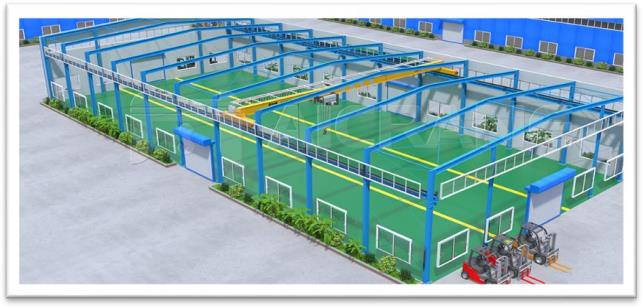 Fig: 3D ModelCOMPUTER BASE ANALYSIS MAIN STEPSEntering job information.Building model geometryDefining member properties, sections.Assigning loads (load cases, combinations...)Defining pre-analysis print out, analysis type, and post-analysis printout.Defining design requirementsApply the load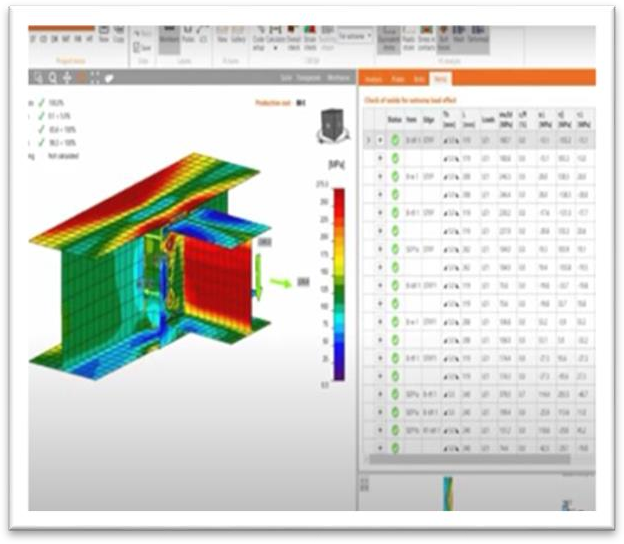 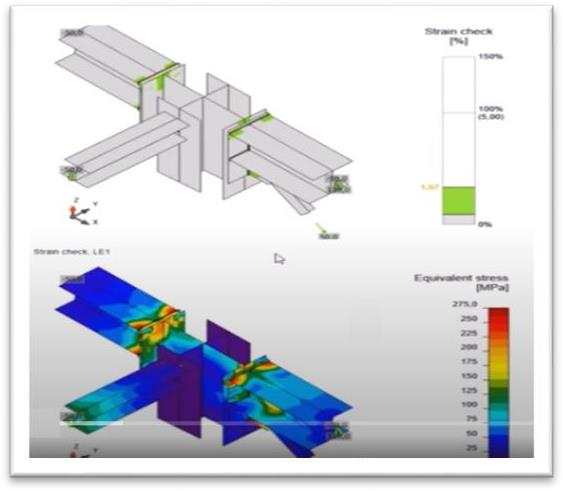 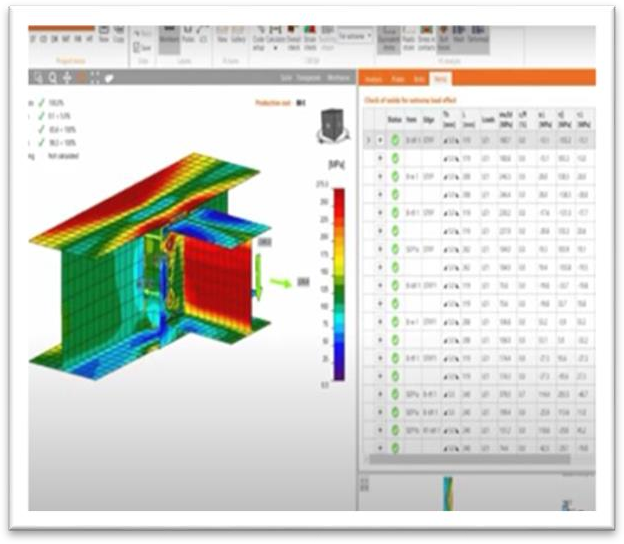 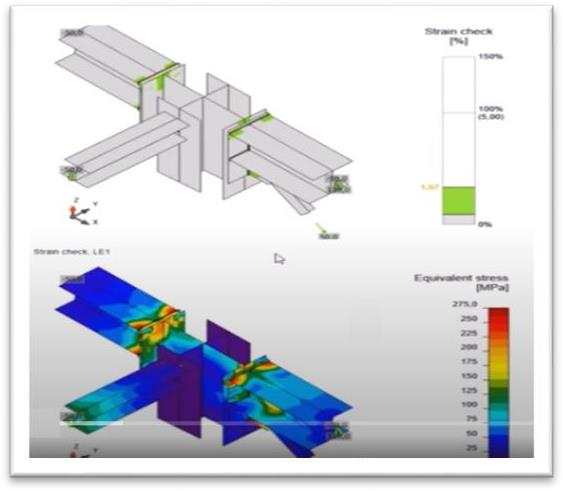 Fig: Load AnalysisNUMERICAL METHOD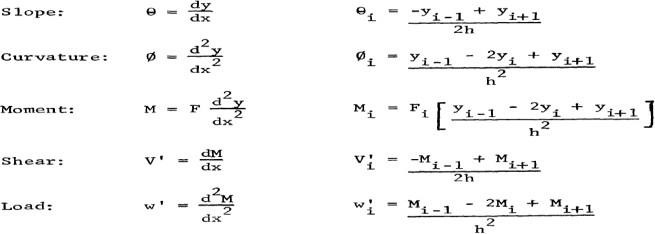 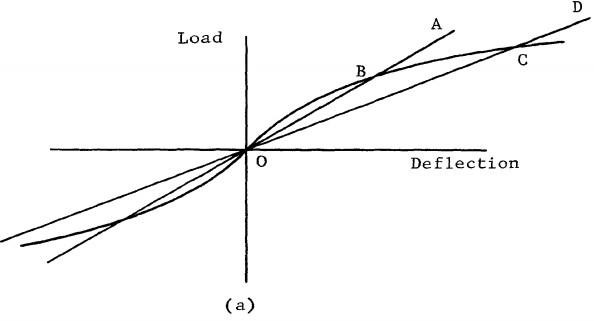 Fig: Numerical MethodEXPERIMENTAL METHODThe detailed process for Experimental TestingFirst assemble the steel structure as shown in figure.1with with help of Manpower and craneAfter that Hanging the Wire rope with load cell, load cell connected with control room.Applied the load according load chart with help of control room controllerNote down the load and deflection of Steel Structure in your note pad as per table 1Deflection measured by Total station machine on each node of element and load measure by load meterOnce the all load applied on the Steel structure according to load chart & the tower will standing itself within the limit , then testing was passesWhere the deflection is more we can check that element yield load by practically by using Universal testing machine as per table no. 1.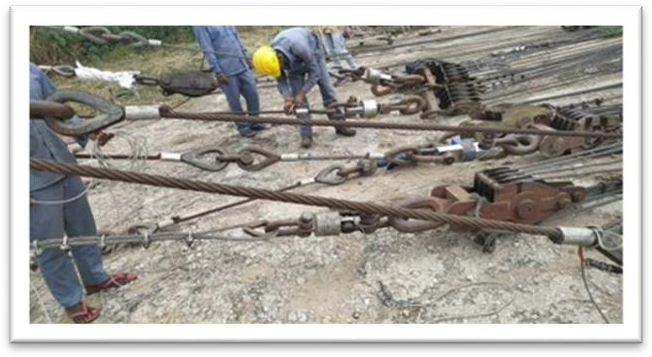 Fig: Hanging of load cell with wire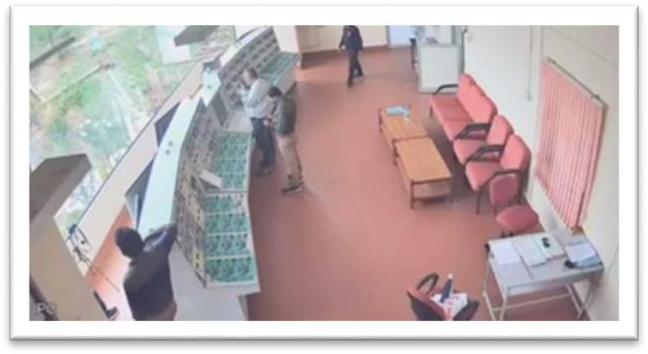 Fig: Experimental Testing setupTable 1: Experimental Testing Tower Structure yield load and deflection as per belowRESULTS AND DISCUSSIONStatistical Comparison between Experimental, Computer-based Analysis, Analytical CalculationTable: Experimental Testing Tower Structure yield load and deflection as per belowThe computer program described in this report has been checked to ensure that the results are accurate within the limitations of the procedures employed. However, there may be unusual situations which were not anticipated, and these situations may cause the program to produce questionable results. It is the responsibility of the user to judge the validity of the results. No responsibility is assumed by the author for the design or behavior of any structure based on results obtained with the programThe results are performed in three ways i.e. in experimental basis and validate by using software testing including Analytical. The above table shows that the test which is conducted by applying various at different element as mentioned in the previous chapter. The results are obtained under specially test vision persons. The horizontally and vertically assembly of test prototype was inspected and steel structure was erected on the factory premises successfully.Similarly it is test by using virtual software. This is the well-known software used in the industry for structural analysis and many more type of analysis. as per element. And here also results are within the safe zone. Also Analytical calculation done, with reference of Experimental & software basis.CONCLUSIONThe paper was successfully achieved its objectives that is the problems which are occurred in the steel structure are now overdesigned and checked by using all possible parameter which are occurred while installation as well as giving its service life without any catastrophic failure. And it is possible because of team work and support of senior person in this project. It is tested by using experimental technique and validate by using software based modeling technique, for this 3D modeling is design in such a way that the proposed model will not be failed in the future and its fatigue life will be more.ACKNOWLEDGMENTAcknowledgment to person or the organization supported to the author for the research work. This is not mandatory for all.REFERENCESIS 802 Code of practice for use of structural steelIS 1852 Code of practice for use of structural steelIS 2062Code of practice for use of structural steelA numerical solution for beam-columns on non-linear foundations , Master Thesis , By Wendelin H. Mueller IIIDetailed Design, 3D Modelling & Costing of MultiStoreyR.C.C Building, Mohammad Khalil Khan1, Lokesh Vardhan D2, Faizan Aslam Khan3, T M Hasibur Rahaman4, Bishal shah5, Sahil JaggiIS Code of Practice for Design Loads (other than earthquake) for Buildings and Structures," IS:875(Part –III)-2015, B.I.SAbe, H., Yamashita, S., Ueda, T., Kimura, H. & Ishikawa, Y. (2006). Experimental study on R/C beam-columns joints with high-strength steel bars SD590: Part 1 outline of experiment, part 2 test results. In Proceedings of Annual Meeting Architectural Institute of Japan (Kanto Chapter) C-2, Structures IV (pp. 19–22). (in Japanese).ACI Committee 374. (2005). Acceptance criteria for moment frames based on structural testing and commentary (ACI 374.1-05). American Concrete Institute: Farmington Hills, MI.Analysis of exterior beam-column connection on structures of Marrakech suites apartment by using abacus care v6.14 program on the earthquake area 4 Henry Apriyatno1 , Karuniadi Satrijo Utomo2 , M. Samantha Dewi3 1 Universitas Negeri SemarangSTEEL STRUCTURES DESIGN AND DRAWING (A60130) III B-Tech –II Semester (JNTUH- R15) Mr. B. Suresh Assistant Professor Mr. G. Anil Kumar Assistant ProfessorNoMaterialYield Result (N/mm2)Deflection Value (mm)1BEAM511152 X 203Welded2SC 250549JointDeflection3.25 MM3SC 225449Deflection3.25 MM4Plate 20 MM5465Plate 10 MM526NoMaterialYield Result (N/mm2)Deflection Value (mm)1BEAM510152 X 203Welded2SC 250551JointDeflection3.24 MM3SC 225500Deflection3.24 MM4Plate 20 MM5465Plate 10 MM525NoMaterialYield Result (N/mm2)Experimental Deflection Value (mm)1BEAM511152 X 203Welded2SC 250550JointDeflection 3 MM3SC 225499Deflection 3 MM4Plate 20 MM5475Plate 10 MM526S NMaterial/JointExperimental ResultExperimental ResultNumerical ResultNumerical ResultComputer Based AnalysisComputer Based AnalysisS NMaterial/JointYiel d Res ult (N/ mm 2)Deflect ion Value (mm)Yiel d Res ult (N/ mm 2)Deflect ion Value (mm)Yiel d Res ult (N/ mm 2)Deflect ion Value (mm)1BEAM511Welded510Welded511Welded152 X203Joint Deflect ionJoint Deflect ionJoint Deflect ion2SC 2505503 MM5513.245493.25MMMM3SC 225499500MM449MM4Plate 20547546546MM5Plate 10526525526MM